МАЙРейтинг спортивных организаций Пензенской области по направлению «Антидопинг» за май 2021г:ГАОУ ПО "Училище олимпийского резерва ПО" ГБУ "ПО СШОР водных видов спорта"МБУ СШ «Горизонт» г.Пензы МБУ СШ по регби г.ПензыМАУ «ЦРФ «Зенит»» г.ПензыМБУ СШОР «Витязь» г.Пензы МБУ "СШОР "Союз" (г.Заречный)МБУ "СШ "Русь"(г.Заречный)МБУ "КСШОР"(г.Заречный)МБОУ ДО ДЮСШ №1 г.КаменкиМБОУ ДО ДЮСШ № 2 г.КузнецкаМБОУ ДО ДЮСШ Шемышейского района МАОУ ДО ДЮСШ Земетчинского районаМБУ ДО ДЮСШ Вадинского района МАОУ ДО ДЮСШ р.п.Башмаково МБОУ ДЮСШ Колышлейского районаМБУ ДО ДЮСШ с.Лопатино МБУ ДО "ДЮСШ" Никольского района ГБУ ПО спортивно-адаптивная школа 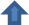 МБУ ДО ДЮСШ Нижнеломовского района ГБУ ПО СШОР по хоккею ГБУ ПО СШ водных видов спорта МБУ СШ №1 г.Пензы МБОУ ДО ДЮСШ №1 имени В.М. Хромченко г.Кузнецка МБОУ ДО ДЮСШ г. Сердобска ГАУ ПО "СШОР по гимнастике им. Н.А. Лавровой" МАОУ ДО ДЮСШ Иссинского района ГБУ ПО Комплексная СШОР 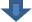 МБУ СШ №8 г.Пензы МБУ СШ (г.Заречный) МАОУ ДО ДЮСШ р.п. Лунино МАУ ДО ДЮСШ Бессоновского района МБУ СШ № 7 г.Пензы МАУ ДО "ДЮСШ" Кузнецкого района МБУ СШ №4 г.Пензы МБОУ ДО ДЮСШ р.п. Мокшан МБУ СШ №6 г.Пензы МБУ СШОР по боксу города Пензы МБОУ ДО СШ «Дорожник» МБУ ДО ДЮСШ Сосновоборского районаМБУ ДО ДЮСШ Пензенского района МБОУ ДО "ДЮСШ Спасского района" МБОУ ДО ДЮСШ с. Наровчат МБОУ ДО ДЮСШ р.п.Беково МБОУ ДО ДЮСШ Городищенского района МБОУ ДО ДЮСШ г. Белинского МБОУ ДО ДЮСШ с. Малая Сердоба МБУ ДО "ДЮСШ Камешкирского района"МАУ ДО «ДЮСШ Пачелмского района»  МБОУ ДО ДЮСШ р.п. ТамалаМБОУ ДО ДЮСШ с.Неверкино 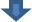 